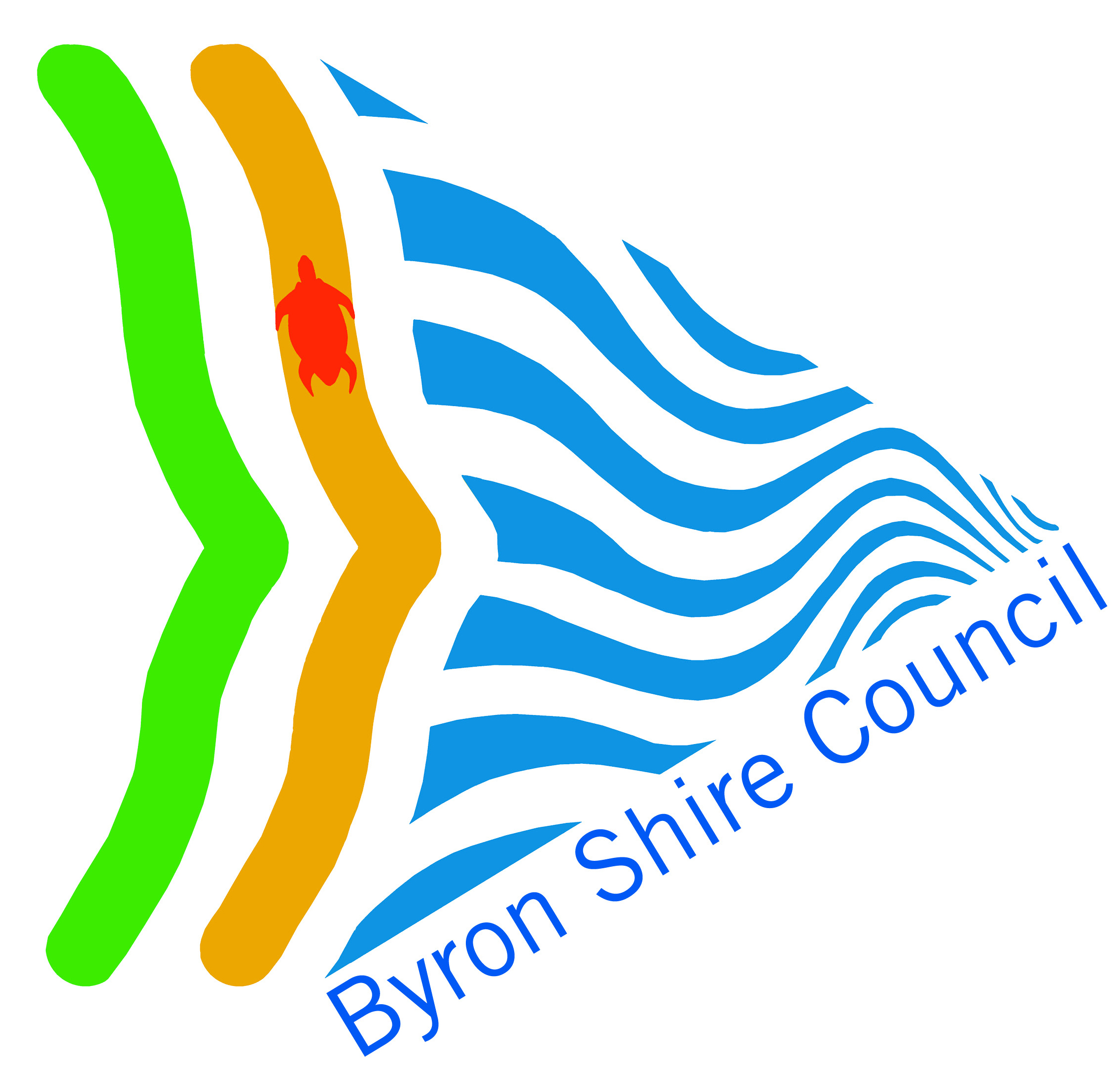 Tax Invoice/ RECEIPT 2017/01Tax Invoice/ RECEIPT 2017/01Tax Invoice/ RECEIPT 2017/01Tax Invoice/ RECEIPT 2017/01Tax Invoice/ RECEIPT 2017/01Venue/ Hall nameByron Shire CouncilP.O. Box 219, Mullumbimby NSW 2482.ABN 14 472 131 473Venue/ Hall nameByron Shire CouncilP.O. Box 219, Mullumbimby NSW 2482.ABN 14 472 131 473Venue/ Hall nameByron Shire CouncilP.O. Box 219, Mullumbimby NSW 2482.ABN 14 472 131 473Venue/ Hall nameByron Shire CouncilP.O. Box 219, Mullumbimby NSW 2482.ABN 14 472 131 473Venue/ Hall nameByron Shire CouncilP.O. Box 219, Mullumbimby NSW 2482.ABN 14 472 131 473Venue details herePO Box 219Mullumbimby NSW 2482.Ph.  (02) 66267000Fax (02) 66843018Venue details herePO Box 219Mullumbimby NSW 2482.Ph.  (02) 66267000Fax (02) 66843018Date:	15 August 2016Date:	15 August 2016Date:	15 August 2016Date:	15 August 2016Date:	15 August 2016Date:	15 August 2016Date:	15 August 2016To:  	Attention: Person	AddressTo:  	Attention: Person	AddressTo:  	Attention: Person	AddressTo:  	Attention: Person	AddressTo:  	Attention: Person	AddressTo:  	Attention: Person	AddressTo:  	Attention: Person	AddressQtyDescription of SupplyDescription of SupplyDescription of SupplyPricePriceTotal1Hire of Hall Byron Bay as per Hire Agreement 1 July to 31 December 2016Hire of Hall Byron Bay as per Hire Agreement 1 July to 31 December 2016Hire of Hall Byron Bay as per Hire Agreement 1 July to 31 December 2016$900$900$9003 hours per week for 20 weeks (60 hours)3 hours per week for 20 weeks (60 hours)3 hours per week for 20 weeks (60 hours)Bank account details:Bank account details:Bank account details:Bank: BSB: Acc: Bank: BSB: Acc: Bank: BSB: Acc: TOTAL AMOUNT PAYABLETOTAL AMOUNT PAYABLETOTAL AMOUNT PAYABLE$900.00Total includes GST ofTotal includes GST ofTotal includes GST of$90.00Total PAIDTotal PAIDTotal PAID$0.00Electronic Funds Transfer preferredCheques payable to ‘Venue/ Hall’Post cheque and remittance advice to VENUE DETAILSElectronic Funds Transfer preferredCheques payable to ‘Venue/ Hall’Post cheque and remittance advice to VENUE DETAILSElectronic Funds Transfer preferredCheques payable to ‘Venue/ Hall’Post cheque and remittance advice to VENUE DETAILSElectronic Funds Transfer preferredCheques payable to ‘Venue/ Hall’Post cheque and remittance advice to VENUE DETAILSElectronic Funds Transfer preferredCheques payable to ‘Venue/ Hall’Post cheque and remittance advice to VENUE DETAILSElectronic Funds Transfer preferredCheques payable to ‘Venue/ Hall’Post cheque and remittance advice to VENUE DETAILSElectronic Funds Transfer preferredCheques payable to ‘Venue/ Hall’Post cheque and remittance advice to VENUE DETAILS